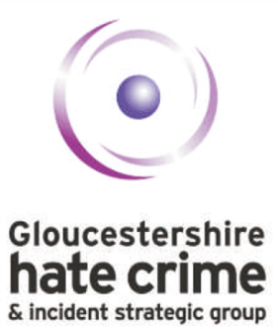 Hate Crime and Incidents AwarenessThe Impact of Prejudice and DiscriminationDelivery context - PSHE (or equivalent) session, length 45 to 60 minsLearning Objectives/OutcomesAwareness:	Of the impact of Hate Crimes and Incidents on individuals and groupsThat we are all capable of being negative to people we see as differentOf how to report Hate Incidents and Crimes, and the value in reportingMaterials & format:  Pen & paper for each person; flip chart / white board; groups of 5 or 6 Part 1: Introduction (2-3 mins) – set the scene for the session.  Suggested points to include:-Looking at how prejudice, discrimination and stereotyping affects the way we treat others.  How prejudice can sometimes become something called a hate incident or hate crime, and the impact of such behaviours.  Play a quick fire word association game.  Avoid allowing too much time to think. Can note that:We all stereotype, it’s a natural part of how we make sense of the world It happens fast and we often aren’t even aware we’re doing itDon’t think about it for too long, write the first thing you think ofWe will be discussing some of your answers at the end, but there is no requirement for you to share your words then, so be honest with yourself as you writeFACILITATOR NOTE – ensure the participants understand the principle of a ‘word association game’, i.e. that they are being asked to record what terms / ideas / characteristics the name brings to mind for them about that person.Part 2: Exploring Prejudicesa)  Word association activity (2mins)Read out, and write up the following list of names one by one, ask students to write down say the first word(s) that comes to mind after each name.   (Allow approx 10-15 seconds for each.)1. Asylum seeker		2. Gay boy			3. Person in a wheelchair	4. Muslim woman		5. A Goth 			6. Person with mental illness	7. Black man		8. Trans girl (born a boy, identifies as a girl)	If anyone seems to struggle to come up with something, encourage them NOT to over-think it and just record whatever springs to mind, even if it feels uncomfortable.b) Group feedback on association words (8-10 mins)Invite students to share some of their answers for each and write them against each one.FACILITATOR NOTE – reassure students that they won’t be judged for sharing stereotypes, often the words our minds associate with certain names/labels don’t reflect what we truly think or believe.  Remind that it’s something we all do naturally.c) Group discussion / de-brief   (10-15 mins)  Where the associated terms/phrases might have come from and why?  (PROMPTS: Parents, family, friends, teachers, news, social media, films, T.V. shows, unspoken cultural norms, etc.)Were they surprised about what they wrote?How do they feel about some of the terms?FACILITATOR NOTE - Seek on-going comments & thoughts from the wider group as you go.Are they OK terms are or not? Pick out the particularly harsh terms shared and encourage group to think about where the term and association might have come from. If there is laughter, explore with the group why the term may have provoked this (e.g. is it awkwardness) why might this be?Part 3: Behaviours and impact on others and on ourselves (15-20 mins)a)  Invite the group to identify types of negative behaviour/incident/crime Some examples:Verbal abuse, jokes in the street, on the bus etc.Harassment, like constantly knocking the door or throwing eggs at windows.Bullying or intimidation by children, adults, neighbours or strangers.Physical assault on a person - hitting, punching, pushing, spitting, violent words.Hoax calls, abusive phone or text messages.Insulting or derogatory online comments (eg via Facebook, Twitter, Whatsapp etc).Harm or damage to your home, pet, vehicle, community building or place of worship etc.Graffiti, Arson, Threats of violence.Displaying or circulating discriminatory literature.b)  How might such behaviours impact on those targeted?  Discussion(PROMPTS: e.g. low self-esteem / low confidence / fear / anxiety / distress / avoidance of places or people / acceptance that it is part of life / harm through retaliation, anger)What happens if we aren’t aware of and/or never question our stereotypes?          (PROMPTS: e.g. fixed and narrow perception of others / established attitudes and values remain unchallenged).FACILITATOR NOTE – It can be particularly impactful to share an example of having been victimised yourself in some way, or even having perhaps discriminated against someone else (knowingly or not).  Reference recent examples of Hate-related news items.  Invite the students to share examples that may have happened to them if they feel able. Part 4: Link to Hate Crime / Incidents (and linking to bullying)All those types of behaviour could be a hate incident or even a crime if directed towards someone for who they are, based on their perceived or real ‘difference’ and vulnerability; because of their: disability, race, religion, sexual orientation or transgender identity.DEFINITIONS - A Hate Incident is:  “Any incident which may or may not constitute a criminal offence, which is perceived by the victim or any other person as being motivated by prejudice or hate”.  A Hate Crime is any such incident which DOES constitute a criminal offence.  Part 5: What can YOU do about it? (8-10 mins)What could someone who is affected do?(PROMPTS: e.g. tell someone they trust – parent, teacher, youth worker.)Report it to the police 999 / 101. Report it in confidence through Victim Support; online at www.gloshate.org, by phone (0800 077 8460) or text (text HATE to 80800)Witnesses can call Crimestoppers (0800 555 111) What if you witness an incident? (whether at or away from school) (PROMPTS: challenge negative language or behaviour / support those affected / report it yourself as above)FACILITATOR NOTE – Explore HOW it might be challenged, e.g. use positive descriptive terms instead of negative, challenge friends, and don’t assume that certain terms aren’t relevant to those around you, you never know!REALLY IMPORTANT - emphasise how valuable it is for incidents and crimes that are motivated by Prejudice or Hate to be reported and recorded somewhere. Even if this is done anonymously, this creates an understanding of the extent of the problem that will enable something to be done about it.FILM – If there is time within the session please see link below to a short animated film on YouTube about hate incidents / crime (3 min 55 sec). https://www.youtube.com/watch?v=uHKQ5HHEHKo Follow up, including any missed elements, in tutor time.